Отчет о  работе по внедрению проекта   «Инженеры будущего».Одной из важнейших задач, стоящих перед отраслью «Образование» в целом, и в решениях августовской педагогической конференции «Красноярский стандарт качества образования» в частности, заключается в СОЗДАНИИ УСЛОВИЙ ДЛЯ ВОВЛЕЧЕНИЯ УЧАЩИХСЯ В ИССЛЕДОВАТЕЛЬСКИЕ ПРОЕКТЫ, т.е. ребята должны научиться изобретать, понимать и осваивать новое, выражать собственные мысли, принимать решения.Создав в 2013 году творческую группу, мы подключились к программе Олега Дерипаска «Вольное Дело» и в рамках программы «Школа нового поколения»  стали работать по  реализаций различных проектов.Сегодня мы поделимся  опытом работы по внедрению проекта   «Инженеры будущего»Актуальность проекта заключается в возможности объединить конструирование и программирование, что способствует, во-первых  интегрировании таких предметов как  информатика, математика, физика, черчение, естествознания, английский  язык, во – вторых  это  развитие инженерного мышления, через техническое творчество, а оно в свою очередь является мощным инструментом, закладывающим основы системного мышления. Ключевым направлением разработки данного проекта стала  робототехника – это область техники, связанная с разработкой и применением роботов, а так же компьютерных систем для управления ими. Цель: Обеспечение условий специализированной подготовки  детей в области инженерного образования, достижения ими  высокого качества образования, востребованного на рынке труда и технологий Красноярского края Задачи: Повышение профессионального уровня педагогов в системе проектной и исследовательской деятельности;Укрепление материально-технической базы и развития инфраструктуры; Развитие самостоятельности, социальной активности и лидерских качеств обучающихся путем включения их в социально значимые проекты;Расширение социального партнерства с родителями, организациями высшего профессионального образования, другими образовательными организациями по развитию одаренности школьников.Этапы реализации проекта и прогнозируемые результаты Первый этап: информационно – мотивационный, этап проблематизации педагогической деятельности (январь - август 2013 года).	В рамках первого этапа изучили нормативно – правовую базу, изучили образовательные запросы учащихся и родителей,  разработали план реализации методического сопровождения проекта, организовали семинары, организовали курсовую подготовку учителей.Второй этап - экспериментально-внедренческий (2013 – 2019г)	На данном этапе провели  мониторинг качества условий процесса обучения  и мониторинг достижений учащихся, разработали рабочие программы: «Робототехника для начинающих» - курс для учащихся начальной школы, «Робототехника в школе»    для 5-9 классов.  Проводим  работу по  конкурсному отбору среди обучающихся для участия в проекте. Организовываем и участвуем в  соревнованиях  на школьном, муниципальном, Краевом, Российском уровнях. Проводим диагностику мета предметных результатов – УУД учащихся, занимающихся робототехникой.Третий этап - обобщающий (2020-2021). На данном этапе  опыт работы по данному проекту за несколько лет,  будет обобщен и   представлен его через различные источники. Надо понимать, что  занятия робототехникой не приведут к тому, что все дети захотят стать программистами,  инженерами, исследователями, но изучая простые механизмы, ребята учатся работать руками, они выступают в роли активных участников процесса обучения со своими собственными взглядами и представлениями об окружающем мире.Занимаются робототехникой 250 учащихся (11%) и  120 учащихся из школ города Красноярска.Для реализации проекта мы подготовили лаборатории: технического конструирования (7), робототехники (8) и лабораторию  соревновательной робототехники (9)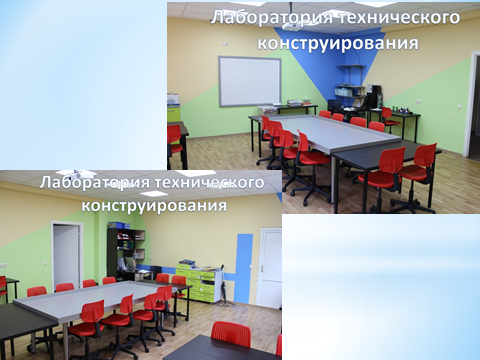 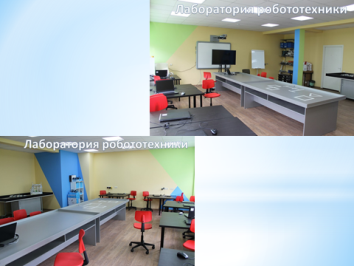 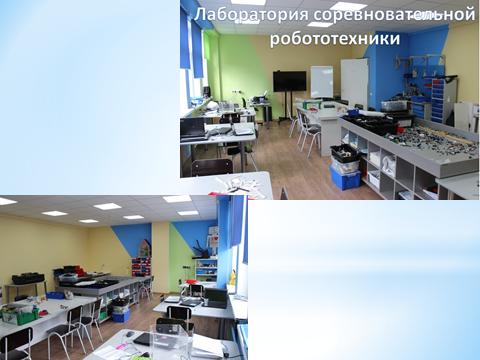 9 февраля 2018г. на базе нашей школы состоялось торжественное открытие технопарка, с открытием ещё двух лабораторий: прототипирования (10) и лаборатория физики и 3d-моделирования (11). 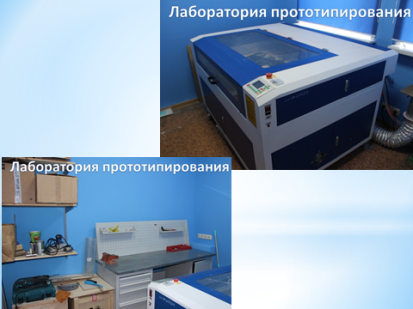 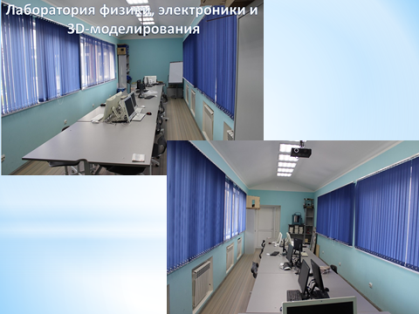 Учебные планы5 класс6 класс7 класс8 класс9 классДля определения достижения результатов обучающихся,   в системе проводится мониторинг, который осуществляется по двум направлениям:  1. Мониторинг усвоения  теоретической части программ.   2.  Диагностика практической  части; Формируя УУД, мы  понимаем, какие планируемые результаты должны получить и чему должны научиться дети Мониторинг, который мы проводим, позволяет   осуществлять более объективную оценку технологической подготовки учащегося. Выполняя различные виды работы, ребята в течение года набирают определенное количество баллов: 50-60 баллов соответствует оценке» зачтено»,  61-80 баллов «хорошо», свыше 80 баллов « отлично». Общее количество баллов складывается из количества баллов, полученных в ходе обязательных и дополнительных заданий. Если задания обычной сложности, то учащийся набирает от 3 до 5 баллов, если повышенной, то до 10 баллов.Оценочные материалыЗаполнение карты  достижений позволяет проследить участие каждого в конкурсной деятельности различного уровня.  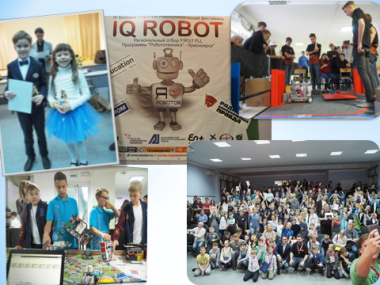 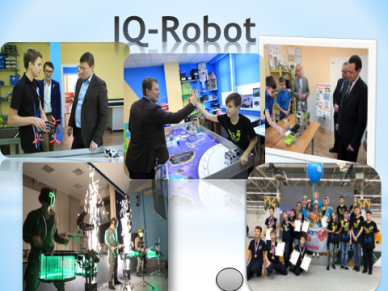 Работа идет плодотворная. Ежегодно на базе школы проходит фестиваль «IQ-роботов», в котором принимают участие команды не только из  Красноярска, Железногорска, Зеленогорска, Канска, но приезжают из  Иркутска, Ангарска, Братска, Кызыла. Принимаем участие в  различных грантах и выиграли, в сумме, 14 000 000 рублей за 5 лет, которые пошли на техническое оснащение и на участие в соревнованиях российского и международного уровнях.Мы принимали участие во Всероссийских  чемпионатах  по робототехнике г. Сочи (2017, 2016, 2015г.) и Перми.И в международных  чемпионатах  Испании, Израиле, Китае,  Эстонии, США (г. Детройте) В настоящее время Выиграны поездки на чемпионат Европы в Турцию, и Китай в  2019 год, а так же на мировой чемпионат в Австралию в июле 2019 год завоевали: 183 золотых медали;162- серебряных медали;83 – бронзовых медалей.В настоящее время подана заявка на Президентский грант на создание кластера «Инженерно-технологических компетенций школьников»  в г. Красноярске.Запускаем Международный проект с En+ и LEGO EDUCATION RUSSI по разработке УМК, с практическим применением робототехники по теме «Энергетика»Примерный учебный план предметКоличество часовЦель:Технический английский 1чИзучение новой  терминологии на английском языке и умение ее применять в робототехнике при защите проектов. Техническое конструирование. 1чЗнакомство учащихся с основными геометрическими понятиями техники оригами. Научить их использовать чертежные измерительные инструменты.Открытые уроки на производстве(по согласованию с предприятиями, раз в полгода)1чЗнакомство с профессиями. Установлено сотрудничество  сЦентром  управления полетами Аэронавигации Центральной Сибири. Экскурсии на Алюминиевый завод, на КРАМЗ, Завод «Информационные спутниковые системы» г. Железногорск  и.т.д.Занимательная физика1чРасширить представление об окружающем мире. Познакомить с устройством различных механизмов, машин, приборов.Примерный учебный план предметколичество часовЦельТехнический английский 1чТехническое конструирование1чРобототехника 1чПропедевтика основ конструирования, программирования. Учащиеся отвечают на вопросы: Что такое робот? Манипулятор?Открытые уроки на производстве(по согласованию с предприятиями, раз в полгода)1чПримерный учебный план предметколичество часовЦельТехнический английский 1чЭлектроника 1чИзучение основных законов физики, понимание принципов работы электронных устройств, моделирование ряда электронных устройств.Инженерная графика1чИзучение основ создание 3Д моделей и чертежей. Умение работать с три Д принтером и лазерным станком.Открытые уроки на производстве(по согласованию с предприятиями, раз в полгода)1чЭкспериментальная физика 1чУмение использовать в опытах,  цифровые лаборатории.Примерный учебный план предметколичество часовЦельТехнический английский 1чЭлектроника 1чИнженерная графика1чОткрытые урока на производстве(по согласованию с предприятиями, раз в полгода)1чРешение технических задач1чРешение олимпиадных задач.Примерный учебный план предметколичество часовЦельОткрытые урока на производстве(по согласованию с предприятиями, раз в полгода)1чПропедевтический курс по физике «Решение задач» 1чПредпрофилная подготовка.Пропедевтический курс по математике  «Решение задач»1ч ЛичностныеРегулятивныеПознавательныеКоммуникативныеПредметныеПроявляют интерес к техническому творчеству. Осознают необходимость бережного отношения к продуктам своего труда. Проявляют навыки взаимодействия и сотрудничества.  Дают адекватную самооценку результату своего труда. Проявляют внимание, целеустремленность, аккуратность. Планируют результат деятельности при помощи педагога. Проявляют способность управлять своей деятельностью. Осуществляют контроль и коррекцию результата своей деятельности.Знают правила техники безопасности при работе в лаборатории. Знают основные детали и соединения конструктора LEGO WEDO NXT. Знают основы механики конструирование моделей, назначение основных пиктограмм и их свойства, правила и этапы творческого проекта, регламент соревнований. Взаимодействуют с педагогами и сверстниками. Обладают способностью конструктивному общению. Оказывают помощь друг другу.Проектируют различные простейшие механизмы, создают действующие модели роботов, отвечающих потребностям определенной задачи. Используют в конструировании различные виды передач. С помощью датчиков управляют собственный проект. Планируют, тестируют, оценивают работу сделанных ими роботов.. БаллыКритерииКритерииКритерииКритерииБаллыЗнать/пониматьУмение использоватьВладеют опытомНаличие личностных качеств.1 баллНаличие общих представленийРепродуктивный(несамостоятельный)Очень незначительный опытПроявились отдельные элементы2 баллаНаличие ключевых понятийРепродуктивный(самостоятельный)Незначительный опытПроявились частично3 баллаНаличие прочных знаний.ПродуктивныйЭпизодическая деятельностьПроявились в основном4 баллаОсвоен практически весь объёмТворческийПериодическая деятельностьПроявились полностью5 балловОсвоен практически весь объёмИсследовательскийБогатый опытПроявились полностьюСписок учащихсяУровень ОУМуниципальныйКраевойРФМеждународный